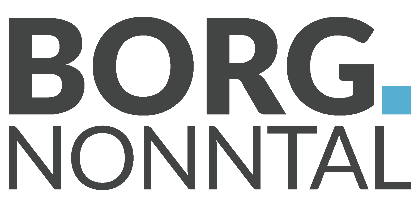 Anmeldemodus WahlpflichtfachBetrifft alle Schüler/innen der 6. KlassenFolgende Schritte sind zum Anmelden durchzuführen:In WebUntis einsteigenAm linken Fensterrand das Symbol „Kurse“ wählenAuf das graue Symbol neben dem gewünschten Fach klickenIm öffnenden Fenster auf den orangen/gelben Button („Anmelden“) klicken.Zum Abmelden bzw. ggf. zum Wechseln:Auf das graue Symbol neben dem abzumeldenden Fach klickenIm öffnenden Fenster auf den grauen Button („Abmelden“) klicken.Für einen Wechsel: Beim anderen Fach anmelden (s.o.)Anmeldezeitraum: Mo, 18.01.2021 (18:00) bis Mi, 27.01.2021 (23:59)Sollten Schüler/innen die Frist versäumen, werden sie einem Kurs zugeteilt, in dem es noch genügend freie Plätze gibt.Schüler/innen, die ein Wahlpflichtfach wählen, das mangels weiterer Anmeldungen nicht zustande kommt, dürfen umwählen:  Information erfolgt durch den Klassenvorstand.